Приложение 1к административному регламенту «Осуществление муниципального жилищного контроля на территории ЗАТО Солнечный Тверской области»АДМИНИСТРАЦИЯЗАКРЫТОГО АДМИНИСТРАТИВНО-ТЕРРИТОРИАЛЬНОГО ОБРАЗОВАНИЯ СОЛНЕЧНЫЙРАСПОРЯЖЕНИЕВо исполнение Положения о порядке осуществления муниципального жилищного контроля на территории ЗАТО Солнечный, утвержденного Постановлением администрации ЗАТО Солнечный № 52 от 18.04.2016г.,Провести проверку в отношении_____________________________________________________________________________(фамилия, имя, отчество физического лица)проживающего по адресу:Адрес проверки:Назначить лицом(ми), уполномоченным(ми) на проведение проверки:_____________________________________________________________________________(фамилия, имя, отчество, должность должностного лица (должностных лиц),
уполномоченного(ых) на проведение проверки)Привлечь к проведению проверки в качестве экспертов, представителей экспертных организаций следующих лиц:____________________________________________________(фамилия, имя, отчество (последнее - при наличии), должности привлекаемых к проведению проверки экспертов и (или) наименование экспертной организации с указанием реквизитов свидетельства об аккредитации и наименование органа по аккредитации, выдавшего свидетельство об аккредитации)Установить, что:настоящая проверка проводится с цельюзадачами настоящей проверки являются:Предметом настоящей проверки является:Срок проведения проверки: с «	»	20	г. по «	»	20	г.Правовые основания проведения проверки:_____________________________________________________________________________(ссылка на положение нормативного правового акта, в соответствии с которым осуществляется проверка; ссылка на положения (нормативных) правовых актов, устанавливающих требования, которые являются предметом проверки)В процессе проверки провести следующие мероприятия по контролю, необходимые для достижения целей и задач проведения проверки:Перечень административных регламентов по осуществлению муниципального контроля (при их наличии):_____________________________________________________________________________(с указанием наименований, номеров и дат их принятия)11.	Перечень документов, представление которых физическим лицом необходимо для достижения целей и задач проведения проверки:Глава администрации ЗАТО Солнечный                                              С распоряжением ознакомлены:_______________________________________________				        _______________________________________________(фамилия, имя, отчество, должность должностного лица (должностных лиц),
уполномоченного(ых) на проведение проверки)Приложение 2к административному регламенту «Осуществление муниципального жилищного контроля на территории ЗАТО Солнечный Тверской области»АДМИНИСТРАЦИЯЗАКРЫТОГО АДМИНИСТРАТИВНО-ТЕРРИТОРИАЛЬНОГО ОБРАЗОВАНИЯ СОЛНЕЧНЫЙЗАТО Солнечный							«_____» __________ 20___г.___________(время составления акта)АКТ ВНЕПЛАНОВОЙ ПРОВЕРКИ № __________гражданина    По адресу: ____________________________________________________________(место проведения проверки)    На основании распоряжения администрации ЗАТО Солнечный от «______»____________  20___  г.  №  _______  была проведена внеплановая проверка в отношении:_____________________________________________________________________________(ФИО (последнее - при наличии) гражданина)    Дата и время проведения проверки:    «___» ____________ 20__ г. с ___ час. ___ мин. до ___ час. ___ мин.    Продолжительность проверки: ____________                                   (часов)    Акт составлен: __________________________________________________________________________________________________________________________________________(ФИО, должность муниципального жилищного инспектора, номер удостоверения)    С копией приказа о проведении проверки ознакомлен(ы):__________________________________________________________________________________________________________________________________________________________(ФИО (последнее - при наличии) гражданина, подпись, дата, время)    Муниципальный жилищный инспектор, проводивший проверку:__________________________________________________________________________________________________________________________________________________________(ФИО, должность муниципального жилищного инспектора, номер удостоверения,проводившего проверку; в случае привлечения к участию в проверке экспертов,экспертных организаций указываются ФИО (последнее - при наличии), должностиэкспертов и/или наименования экспертных организаций с указанием реквизитовсвидетельства об аккредитации и наименование органа по аккредитации,выдавшего свидетельство)    При проведении проверки присутствовали: _______________________________________________________________________________________________________________________________________________________________________________________________(ФИО (последнее - при наличии) гражданина, его представителя,присутствовавших при проведении проверки)    В ходе проведения проверки:    1) выявлены нарушения обязательных требований или требований, установленных действующим законодательством (с указанием положений (нормативных) правовых актов):__________________________________________________________________________________________________________________________________________________________________________________________________________________________________________________________________________________________________________________________________________________________________________________________________________________________________________________________________(с указанием характера нарушений; лиц, допустивших нарушения)    2) выявлены факты невыполнения предписаний органов государственного жилищного надзора, органа муниципального жилищного контроля (с указанием реквизитов выданных предписаний):______________________________________________________________________________________________________________________________________________________    3) нарушений не выявлено _________________________________________________    Прилагаемые к акту документы: _______________________________________________________________________________________________________________________    Подпись муниципального жилищного инспектора, проводившего проверку:                                                     ______________________    С  актом  проверки  ознакомлен(а),  копию  акта  со  всеми приложениямиполучил(а): __________________________________________________________________________________________________________________________________________(ФИО (последнее - при наличии) гражданина, его представителя,присутствовавших при проведении проверки)     Пометка об отказе ознакомления с актом проверки: _____________________                                                «__» ______________ 20__ г.                                                ___________________________                                                                   (подпись муниципального                                                                     жилищного инспектора)Приложение 3к административному регламенту «Осуществление муниципального жилищного контроля на территории ЗАТО Солнечный Тверской области»АДМИНИСТРАЦИЯЗАКРЫТОГО АДМИНИСТРАТИВНО-ТЕРРИТОРИАЛЬНОГО ОБРАЗОВАНИЯ СОЛНЕЧНЫЙПРЕДПИСАНИЕ № _____об устранении нарушений жилищного законодательстваЗАТО Солнечный							«_____» __________ 20___г.На основании пункта 9 статьи 14 Жилищного кодекса РФ и Акта проведения внеплановой проверки № _______ от _______________г. ПРЕДПИСЫВАЕМ:_____________________________________________________________________________ (Ф.И.О. граждан, которым выдается предписание)Лицо, которому выдано предписание, обязано отправить информацию о выполнении пунктов настоящего предписания в адрес органа муниципального контроля Администрации ЗАТО Солнечный не позднее чем через 7 дней по истечении срока выполнения соответствующих пунктов предписания.В случае невыполнения в установленный срок настоящего предписания предусмотрена административная ответственность в соответствии с частью 1 ст. 19.5 Кодекса РФ об административных правонарушениях.Муниципальный жилищный инспектор                    __________________ М.П.Предписание получено:___________________________________                             ________________________(фамилия, имя, отчество )                             			              (подпись, дата)Приложение 4к административному регламенту «Осуществление муниципального жилищного контроля на территории ЗАТО Солнечный Тверской области»Блок-схемаосуществления муниципального жилищного контроляна территории ЗАТО Солнечный Тверской области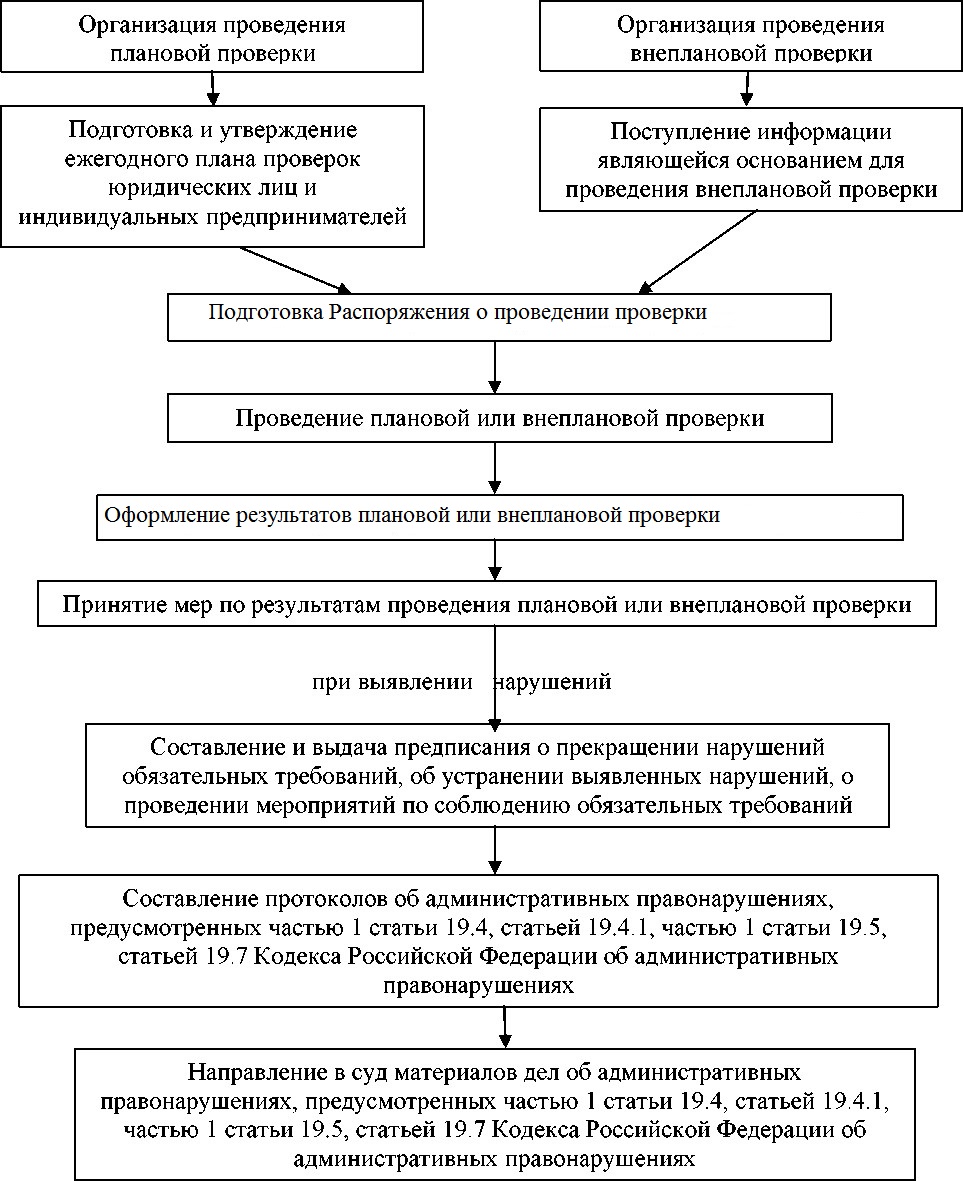                             ЗАТО Солнечный№№  
п/пСодержание предписанияСрок исполненияОснование (ссылка на нормативный правовой акт)1234